Die InhaltsangabeVoorwoordAllgemeine RedemittelHoofdstuk 1: Het alfabetLetters en klanken								De letter ßDe tweeklanken en andere bijzonderhedenDe UmlautHet telefoonalfabetHoofdstuk 2: WoordenHet zelfstandig naamwoordHet persoonlijk voornaamwoordHet werkwoordHet regelmatig werkwoord type ‚wohnen‘Het onregelmatig werkwoord HabenHet onregelmatig werkwoord SeinGetallenDagen, maanden, datum en tijdHet bezittelijk voornaamwoordHet woordje naar is naarHoofdstuk 3:ZinnenHoe maak je een zin?Hoe maak je een vraag?Herzlich Willkommen! Beste leerling, dit boekje gaat je wegwijs maken voor het vak Duits. Viel Erfolg, Spaß und eine gute Zusammenarbeit !Allgemeine Redemittel:Regel: Es wird in der Klasse so viel wie möglich Deutsch gesprochen!           Ein paar Standardsätze habe ich für Sie zusammengestellt:A. die Begrüßung				= …de begroeting …………………………….1. guten Morgen, guten Tag, guten Abend,	= ………………………………………………….2. Frau Müller / Herr …(+ Nachnamen)	= ………………………………………………….3. Wie geht es Ihnen?			=………………………………………………….4. Sie sehen heute müde / gut aus!		= ………………………………………………….5. Wie war Ihr Tag?				= ………………………………………………….6. Haben Sie gut geschlafen?		=………………………………………………….  Wie geht es Ihnen?			= ………………………………………………….1. Es geht mir gut / super / bestens / prima.	=………………………………………………….2. Es geht mir schlecht / nicht so gut.	= ………………………………………………….3. Ach, es geht!				= ………………………………………………….B. sich entschuldigen			= ………………………………………………….1. Entschuldigung!				= ………………………………………………….2. Es tut mir Leid,	 			= ………………………………………………….3.    dass ich zu spät bin!			= ………………………………………………….4.    dass ich die Hausaufgaben nicht habe!	= ………………………………………………….5.    dass ich mein Buch vergessen habe!	= ………………………………………………….6.    dass ich nicht weiß, wo wir sind!	= ………………………………………………….7.    dass ich nicht gelernt habe!		= ………………………………………………….8.    dass ich eine große Klappe habe!	= ………………………………………………….9.    aber gestern war ich krank / nicht da!	= ………………………………………………….Ausreden:					= ………………………………………………….1. Es tut mir Leid, dass ich zu spät bin, 	= ………………………………………………….2.    der Lift war kaputt / zu voll!		= ………………………………………………….3.    ich habe mich verschlafen!		= ………………………………………………….4.   der Bus / der Zug war zu spät!		= ………………………………………………….5.   die U-Bahn / die S-Bahn kam nicht!	= ………………………………………………….6.    ich stand im Stau!			= ………………………………………………….C. etwas fragen				= ………………………………………………….1. Darf / kann ich etwas fragen?		= ………………………………………………….2. Darf / kann ich noch reinkommen?	= ………………………………………………….3. Darf / kann ich mich setzen?	 	= ………………………………………………….5. Darf ich zur Toilette? / Kann ich auf die Toilette?= …………………………………………6. Darf ich extra Papier?			= ………………………………………………….7. Darf ich einen Kugelschreiber / Kuli?	= ………………………………………………….8. Darf / kann ich ein Fenster öffnen?	= ………………………………………………….9. Darf ich etwas wegwerfen?		= ………………………………………………….10 Wo sind wir?				= ………………………………………………….11 Welche Hausaufgaben haben wir?	= ………………………………………………….12 Auf welcher Seite sind wir?		= ………………………………………………….13 Darf / kann ich früher weg,		= ………………………………………………….14 Ich muß zum Hausartzt / Zahnartzt!	= ………………………………………………….15 Wie spät ist es?				= ………………………………………………….16 Sind Sie verrückt geworden?!		= ………………………………………………….    Fragestellung				= ………………………………………………….1. Was ist los? 				= ………………………………………………….2. Was kann ich für Sie tun?			= ………………………………………………….3. Ist alles in Ordnung?			= ………………………………………………….D. etwas antworten				= ………………………………………………….
Positiv:1. Aber natürlich / Alles klar!			= ………………………………………………….2. Kein Problem / Selbstverständlich!	= ………………………………………………….3. In Ordnung!			 		= ………………………………………………….4. Gern geschehen!				= ………………………………………………….Negativ:5. Nein, das geht leider nicht!		= ………………………………………………….6. Nein, das ist leider nicht möglich!		= ………………………………………………….7. Ich habe keine Ahnung!			= ………………………………………………….E. etwas nicht verstanden			= ………………………………………………….1. Wie bitte?					= ………………………………………………….2. Können Sie das bitte wiederholen?	= ………………………………………………….3. Können Sie bitte langsamer sprechen?	= ………………………………………………….4. Können Sie bitte deutlicher sprechen?	= ………………………………………………….5. Können Sie bitte Niederländisch sprechen?= …………………………………………………F. eine Meinung geben:			= ………………………………………………….Ich finde, dass …… / Ich denke, dass ……	= ………………………………………………….G. schimpfen!				= ………………………………………………….1. der Trottel / der Wickser			= ………………………………………………….2. die Zicke / die Kuh				= ………………………………………………….3. Sie sind doch krank (im Kopf)!		= ………………………………………………….H. über Gefühle:negativ1. Ich bin sauer / böse / wütend 		= ………………………………………………….2. Ich bin traurig				= ………………………………………………….Positiv3. Ich bin froh / fröhlich			= ………………………………………………….4. Ich bin glücklich	 			= ………………………………………………….Plus / Minus:5. Das ist mir egal!				= ………………………………………………….I. der Abschied:1. Auf Wiedersehen! / Tschüs!		= ………………………………………………….2. Kommen Sie gut nach Hause!		= ………………………………………………….3. Bis morgen!				= ………………………………………………….J. Unterricht:1. (aus)sprechen, (vor)lesen, (auf)schreiben=………………………………………………….2. die Seite, die Aufgabe, die Prüfung	= ………………………………………………….3. die Klasse, das Klassenzimmer, die Tafel= ………………………………………………….4. aufräumen, Stuhl anschieben/hochstellen = ………………………………………………….HOOFDSTUK 1: HET ALFABETLetters en klankenDe letter ß=Typische letter. In het Nederlands wordt deze ringel-s genoemd.In het het Duits: sz (uitgesproken es-tset) of scharfes s. Lijkt een beetje op een b, maar heeft daar niets mee te maken. wordt uitgesproken als een ‘S’!Op de computer: ALT + 225 of ALT Gr + s Als er geen mogelijkheid is om een ß te schrijven, mag deze vervangen worden door ss maar nooit door een B of sz!staat altijd na een lange klinker of een tweeklank (ei, ai, eu, au, äu)	Vb die Straße. Heißen, der Fuß, weißIn Zwitserland wordt de ß niet gebruikt, in de plaats daarvan wordt ss geschrevenDe tweeklanken en andere bijzonderhedenDe UmlautEen Umlaut =De puntjes op een klinker alleen op de letter a, o en u staan ze.  autoDe puntjes veranderen de klank van de a, o en uHet telefoonalfabetHet Duitse woord voor spellen is buchstabierenEen telefoonalfabet= ein Buchstabieralphabet of een ein Telefonalphabet  of een Funkalphabet. Het Duits gebruikt andere woorden om letters mee aan te duiden.Bij het gebruik van het telefoonalfabet zeg je "A wie Anton , B wie Berta", etc.	Verdere weetjes:e-mailadres= E-mail-Adresse apenstaartje (@)= Äffchen punt = Punkt (m) slash (/) = Schrägstrich streepje (-)= Strich laag streepje( _)= Unterstrich vb. info@taalcentrum-vu.nl = info Äffchen taalcentrum Strich vu Punkt nlWanneer er een nieuw woord is zegt men: neues WortHOOFDSTUK 2: WOORDENZelfstandige naamwoordenEen zelfstandig naamwoord is:Een mens		 Direktor, Kind, Praktikant, LehrerinEen dier of plant	 Maus, Hund, Rose, BaumEen ding		Stuhl, Computer, TascheEen begrip		Liebe, Angst, RespektEen naam		Wendy, Alex, Breda, EuropaZelfstandige naamwoorden worden:ALTIJD met een hoofdletter geschrevenverdeeld in: der, die, das-woordender-woorden: mannelijke woorden (m).  Bv. der Mann, der Opadie-woorden: vrouwelijke woorden (v)    Bv. die Frau, die Freundindas- woorden: onzijdige woorden  (o)    Bv. das Kind, das Landdie-woorden: meervoud (mv)                 Bv. die Kinder, die Blumender, die, das: betekent: de, hetein, eine:	 betekent: eenkein, keine: 	betekent: geenVoorbeeld
Mannelijk of vrouwelijk?De belangrijkste hulpregels zijn:Mannelijke personen of dieren zijn mannelijk: der Vater; der StierVrouwelijke personen en dieren zijn vrouwelijk: die Mutter; die KuhVerkleinwoorden zijn echter (net als in het Nederlands) altijd onzijdig: das Männchen het mannetje; das Mädchen het meisjeVerkleinwoorden eindigen in het Duits meestal op –chen en soms op –lein.Mannelijk zijn: • namen van dagen: der Montag• maanden: der Dezember• jaargetijden: der Herbst• windrichtingen: der Westen• veel begrippen die met het weer te maken hebben: der Regen• veel namen van vissen, vogels en landbouwproducten: der Hai; der Papagei; der Kaffee• automerken: der MercedesVrouwelijk zijn:• veel woorden die op -e eindigen: die Wolke• veel namen van bomen en bloemen: die Eiche; die Aster• woorden met de achtervoegsels: -heit: die Wahrheit 	-keit: die Fröhlichkeit 	-schaft: die Mannschaft 	-ung: die Richtung 	-ei: die BäckereiIn alle andere gevallen zul je het geslacht gewoon moeten weten. Als je een Duits zelfstandig naamwoord leert, moet je het lidwoord er daarom meteen bij leren. 
Eigen notities:OEFENEN1.Vul het juiste lidwoord in: der, die of das. Pas de regels toe.Voorbeeld: _der_ Mann 1. _________ Frau2. _________ Herr3. _________ Dame4. _________ Fräulein5. _________ Tante6. _________ Bäcker7. _________ Tochter8. _________ Kuh9. _________ Freundin10. ________Tante11. _________ Hahn12. _________ Opa13. _________ Großmutter14. _________ Sohn15. _________ Vater16. _________ Mädchen17. _________ Arzt18. _________ Bäuerin19. _________ Bock20. _________ Kätzchen2. Vul het juiste lidwoord in. Pas de regels toe.Voorbeeld: __das__ Haus 1. _________ Freiheit2. _________ Pflanze3. _________ Sommer4. _________ Konditorei5. _________ Buch6. _________ Brötchen7. _________ BMW8. _________ Wind9. _________ Wasser10. _________ Tier11. _________ Essen12. _________ Schwierigkeit13. _________ Donnerstag14. _________ Süden15. _________ Freundschaft16. _________ Leben17. _________ Februar18. _________ Volkswagen19. _________ Regierung20. _________ Schule21. _________ Gläschen22. _________ Nebel23. _________ Möglichkeit24. _________ Onkel25. _________ Ding26. _________ Wohnung27. _________ Münze28. _________ Dach29. _________ Einheit30. _________ Stier31. _________ Kohl32. _________ Hering33. _________ Tulpe34. _________ Schwan35. _________ Blume3. Zoek het geslacht van het woord in een woordenboek op. Vul het juiste lidwoord in. Vertaal.Voorbeeld: __der____ Apfel = __de appel_____1. _________ Tisch = _______________________________________________2. _________ Kartoffel =_______________________________________________3. _________ Fuß =_______________________________________________4. _________ Tür =_______________________________________________5. _________ Keller =_______________________________________________6. _________ Zweifel = _______________________________________________7. _________ Teppich =_______________________________________________8. _________ Wand =_______________________________________________9. _________ Fieber =_______________________________________________10. _________ Geschäft =_______________________________________________11. _________ Technik =_______________________________________________12. _________ Schrank =_______________________________________________13. _________ Fußball =_______________________________________________14. _________ Zimmer =_______________________________________________15. _________ Herd =_______________________________________________16. _________ Gefängnis =___________________________________________17. _________ Besuch =_______________________________________________18. _________ Kunst =_______________________________________________19. _________ Salat = _______________________________________________20. _________ Kuchen =_______________________________________________4. Vertaal, met het juiste lidwoord. Gebruik een woordenboek.Voorbeeld: de kast =__der Schrank_________1. de melk =________________________2. het strand = ________________________3. het gebouw  =_______________________4. de perzik = ________________________5. de groente =________________________6. de ui  =________________________7. het beroep =________________________8. de vork = ________________________9. de auto = ________________________10. het balkon =________________________11. de stoel= ________________________12. het geweld =________________________13. het antwoord = ________________________14. de foto = ________________________15. het zand =________________________16. de telefoon = ________________________17. het bedrijf = _________5. Alles door elkaar!1. geen	Ich trinke _________Cola(v)2. de		_______Computer (m) ist neu.3. het		_______Kind (o) ist klein.4. een		Ich kaufe ________T-Shirt (o).5. de		_______Käse (m) schmeckt nicht gut.	6. een		Niels hat ________Freundin(v).7. geen	Ich kaufe________Süßigkeiten (mv).8. een		Der Mann ist _______Dieb (m).9. geen 	Es gibt _________Brot (o) mehr.10. de		_________Torte (v) ist herrlich.11. het	________Geld (o) ist gestohlen.12. de		________Blumen (mv) sind schön.13. geen	Der Junge da ist _________.Freund (m) von mir.	Het persoonlijk voornaamwoordWoorden zoals ik, jij, wij, zij zijn persoonlijke voornaamwoorden.Je gebruikt ze om over iemand of iets te praten.De Duitse persoonlijke voornaamwoorden lijken op die in het NederlandsOEFENEN1.  Vertaal het persoonlijk voornaamwoordIk:	_____________wohne in Dordrecht.Hij:	_____________ ist unser Lehrer.U:	Haben ___________Zeit?Jullie:	_____________kommt morgen.Zij:	____________sind in meiner Klasse.Zij:	____________ist meine Freundin.Wij:	_____________lesen die Zeitung.Jij:	Kannst_____________morgen kommen?Het:	_____________liegt auf dem Tisch.2. Vul het juiste voornaamwoord in.1. Kennst du Maria?	- _________________ist meine Freundin.2. Das ist Herr Fischer.	- _________________ist unser Lehrer.3. Wo ist dein Bruder?	- _________________ist in seinem Zimmer.4. Das Wetter ist schön.	- Ja,______________ ist schön warm.5. Kommt ihr mit?	- Nein, ____________machen erst die Hausaufgaben.6. Was machst du?	- _____________lese ein Buch.Eigen notitiesHet regelmatige werkwoord type“wohnen‘THEORIEDe stam van het werkwoordDe stam = door de letters -en van het hele werkwoord af te halen. vb de stam van het werkwoord wohnen = wohn. Soms eindigt het werkwoord niet op -en zoals bijvoorbeeld het werkwoord segeln (=zeilen). In dat geval maak je de stam door alleen de letter -n van het hele werkwoord af te halen. De stam van segeln is dus segel.

Let op: soms druist het maken van de stam tegen je taalgevoel in. Volg toch altijd de regels, dan kun je haast geen fouten maken! Neem het Duitse werkwoord kommen. De regel zegt dat je -en van het hele werkwoord moet afhalen. De stam is volgens de regel dus komm. Je taalgevoel zegt misschien dat die dubbele m niet goed is. Toch moet je hem laten staan. Regel is regel.De uitgangen van het werkwoordKijk eens naar het volgende schema:









Ezelsbruggetje
Neem van elk Duits persoonlijk voornaamwoord uit het schema de eerste letter. Je leest dan: idewis. Lees nu de uitgangen: e-st-t-en-t-en. Zet hier de letters fe voor en er staat feesttenten. Aan de hand van idewis en feesttenten kun jij dus heel snel en heel makkelijk een rijtje werkwoorden maken. Zet beide afkortingen in een tabelletje:
Zwak werkwoord met stam op s-klankEr zijn werkwoorden waarvan de stam op een s-klank eindigt. S-klanken zijn ß, ss, s, sch, z  en x. Werkwoorden met een stam op een s-klank  de du-vorm alleen nog maar een -t in de uitgang (i.p.v. -st).

Voorbeelden:

heißen - du heißt
faxen - du faxt
duschen - du duscht
tanzen - du tanzt
reisen - du reist
küssen - du küsst
Werkwoorden met een stam op een d of een tEr zijn werkwoorden waarvan de stam op een d of een t eindigt. In dat geval moet je bij du, er/sie/es en ihr een extra e tussen stam en uitgang plaatsen. Dit heeft met de uitspraak te maken. Zonder die extra e zijn de vormen lastig uit te spreken. Aangezien we de uitgang in de uitspraak wel willen kunnen horen, is de extra e noodzakelijk. 

Als je het lastig vindt om dit regeltje te onthouden, dan moet je nog maar eens aan het ezelsbruggetje idewis en (fe)esttenten denken. Drie uitgangen beginnen al met een e, nl. die van ich (-e), wir (-en) en sie/Sie (-en). Als de stam van het werkwoord op een d  of een t eindigt, dan beginnen alle uitgangen met een e. Kijk maar eens in onderstaand schema:
Je ziet nu die extra e tussen haakjes staan, maar ook dat elke uitgang bij een stam op een d of een t nu met een e begint.

Voorbeelden:

du arbeitest
er findet
ihr reitet
es kostet
sie antwortet

OEFENEN1.Kies de juiste uitgangen.2. Vul de juiste uitgang in: e, st, t, enIch wohn___________in Rotterdam.Wir wohn___________ auf dem Land.Das sind Tom und Lisa. Sie wohn____________in Deutschland.Meinde Eltern (ouders) wohn__________ gern im Hochhaus.Er wohn___________ in einem Schloss (kasteel).Wo wohn__________ du?Wo woh____________Sie?3 . Vul de juiste uitgang in van het werkwoord schreiben: e, st, t, enEr schreib___________einen BriefWir schreib____________ morgen eine Klassenarbeit (proefwerk)Schreib________________du auch eine E-Mail an deinen Bruder?Maria und Moritz, ihr schreib_________ sehr schön (mooi)Wann schreib______________ sie ein Diktat (dictee)?Ich schreib________________ eine Postkarte an meine Oma.Was schreib_________________ Sie denn da, Frau Schreiber?4. Schrijf de goede vorm van de werkwoorden op.1.Ich (trinken)_____________ eine Cola.2.Was (trinken)___________________ er?3.Ich (kennen)_________________ das Mädchen sehr lieb.4.Wir (gehen)__________________ mit dem Bus zur Schule.5.(Gehen)_____________________ ihr am Freitag in die Disko?6.Das Radio_____________________ (stören).7.Bettina (rauchen)_________________ schon.8.Wo (wohnen)___________________ Sie, Herr Müller?9.Marc (kommen)________________________ wieder viel zu spät.10.Die Kinder (spielen)__________________ Fußball.11.Die Lehrerin (korrigieren)________________ die Prüfung.12.Er (sammeln)_____________________ Briefmarken.13.(Schreiben)____________________ ihr oft eine E-Mail?Het onregelmatig werkwoord ‚sein‘1. Streep de foute vorm van sein door1 Frau Müller, ist / sind Sie zufrieden?2 Es ist / sind schon spät.3 Wir bin / sind in der Schule.4 Ihr seid / sind sehr  gut.5 ich bin / seid glücklich.6 Sie sein / sind nicht da.7 Heinrich, bist ist du / ist du zu Hause.8 Wie alt bist / ist du?2. Vul de juiste vorm in van sein1. Ich_____________ Schüler.2. Frau Jansen ________________unsere Lehrerin.3. Wir _______________in Deutschland.4. ___________________Sie zufrieden?5. Das Haus _______________groß.6. Du __________________sehr freundlich.7. Ihr___________________zu spät.8. Die Kinder________________ müde.9. Das Glas________________leer.10. Ich __________________krank.11. Er __________________ im Klassenzimmer.12. Ich ___________ nicht verheiratet. 13. Woher ___________ du? 14. Das Kind ___________ noch sehr klein. 15. Er ___________ gesund. 16. ___________ Sie aus der Türkei? 17. Das ___________ unser Zimmer. 18. Ich ___________ nicht dumm. 19. Die Zeitung ___________ von gestern. 20. Wo ___________ meine Tasche? 21.Er ___________ Automechaniker. 23.Sie___________ Schneiderin von Beruf. 24.Er___________ Iraner. 25.___________ ihr aus China? 26.Meine Wohnung ___________ im dritten Stock. Het onregelmatig werkwoord ‚haben‘1. Vul de juiste vorm van haben in1. Wir ___________ ein neues Auto. 2. Ich ___________ jetzt keine Zeit. 3. Fatma ___________ zwei Kinder. 4. Ihr ___________ jeden Vormittag Deutschkurs. 5. Die Frau ___________ eine gute Idee. 6. Meine Tochter ___________ von 8.00 bis 13.00 Uhr Schule. 7. Wie viele Geschwister ___________ du? 8. ___________ du kein Geld mehr? 9. Wer ___________ einen Kugelschreiber für mich? 10.___________ du einen Computer? 
2. Vul de juiste vorm van haben of sein in1. Meine Kinder ___________ hungrig. 2. Er ___________ krank. Er ___________ Kopfschmerzen und Fieber. 3. Wir ___________ ein Haus und einen schönen Garten. 4. Ich ___________ zwei Katzen. Sie ___________ acht Jahre alt und ___________ keine Flöhe. Beide ___________ freundlich und kratzen nicht. 5. Wir ___________ schon drei Jahre in Österreich. Ich ___________ hier einen Job. Meine KollegInnen ___________ sehr nett und auch meine Chefin ___________ sehr angenehm und kompetent. 6. Mein Mann ___________ Lehrer von Beruf. Er ___________ schon viele Jahre an derselben Schule. Er ___________ auch ein guter Computerfachmann. 7. Cilli und Erwin ___________ eine große Wohnung mit Balkon. 8. Ihre Hobbys ___________ Lesen und Reisen. 9. Meine Freundin ___________ gerne am Meer. 10. Ihr ___________ heute frei. Das Wetter ___________ kühl. Trotzdem ___________ ich Lust auf einen Spaziergang. Ich ___________ gerne in der Natur. So nehme ich meine warme Jacke und gehe los. Der Wind ___________ stark, aber das ___________ mir egal, denn ich ___________ auch einen Schal und eine Mütze. Im Wald ___________ es ganz still. Ich ___________ Zeit und Ruhe, etwas nachzudenken. Ich ___________ froh, denn ich ___________ ein leichtes Leben. Ich ___________ eine Familie, Freunde und eine Arbeit. Alle ___________ genug zu essen und ein Dach über dem Kopf. Für die Kranken ___________ wir Ärzte und Krankenhäuser. Es ___________ Frieden und wir ___________ ein reiches Land. Wir ___________ Glück.3. Alles door elkaar!lernen – heißen – kommen – machen – nehmen – studieren besuchen suchen – bringen – sein – bestellen – trinken 1. A: Entschuldigung, wo ________ die Haltestelle?     B: Dort drüben. 2. A: ____________ Sie auch einen Deutschkurs?      B: Ja, ich ___________ auch Deutsch. 3. A: Wie ___________ Sie?     B: Mein Name ________ Irmgard.   A: Und woher ___________ Sie?   B: Aus Klagenfurt. 4. A: Was _____________ er an der Universität?     B: Er ___________ Medizin. 5. A: ___________ Sie Kaffee oder Tee?     B: Ich __________ ein Cola. 6. A: Morgen __________ich eine Party. __________ du?     B: Ja, ich __________ gern. 7. A: Warum __________ der Kellner nur einen Kaffee?     B: Kein Problem, ich __________ noch eine Tasse. 8. A: Wo _________ Jasmine?    B: Sie ___________heute nicht, sie _______ krank. 9. A: Was __________ Sie?     B: Meine Geldbörse. 10. A: Was __________ du heute am Abend?       B: Ich ___________ Deutsch. 11. A: __________ Sie mir bitte noch eine Tasse Tee!       B: Ja, sofort. 12. A: ____________ du morgen deine Schwester?       B: Nein, sie __________ zu mir nach Haus3Extra !Herhalingskaart„Normale“ Verben Verben auf -d/-t/-nVerben mit a/ä Verben mit e/i haben		 	        sein Extra Oefenen – vul de juiste vorm in van het werkwoord: 1. Ich telefonier______ jeden Tag mit meiner Mutter. 2. Der Angestellte frag______ seinen Chef. 3. Jetzt versteh______ wir schon ein bisschen Deutsch. 4. Meine zwei Schwestern leb______ in Ägypten. 5. Ihr besuch______ die Nachbarn. 6. Das Mädchen läuf______ in die Schule. 7. Der Politiker antwort______ dem Journalisten. 8. Die Mutter hol______ ihren Sohn vom Kindergarten ab. 9. Muslime fast______ im Ramadan. 10.Ess______ ihr sehr gerne Kuchen? 11.Du arbeit______ den ganzen Tag. 12.Öffne______ Sie bitte das Fenster? 13.Ahmed und Maria leih______ ihren Freunden ihr Auto. 14.Er lieb______ seine Frau sehr. 15.Schreib______ du einen Brief an deine Eltern? 16.Fünfmal am Tag bet______ die Muslime. 17.Am Sonntag bring______ ich dir die Fotos. 18.Ihr les______ ein interessantes Buch. 19.Der Mann hilf______ seiner Frau bei der Hausarbeit. 20.Im Deutschkurs wiederhol______ wir die neuen Verben. 21.Der Vater koch______ für die ganze Familie. 22.Kauf______ ihr für Bayram viele Geschenke? 23.Die Friseurin schneid______ meine Haare. 24.Anna und ich trink______ gern ein Glas Wein. 25.Ich nehm______ gern noch ein Stück Torte. 26.Der Tisch kost______ 100 Euro. 27.Im Sommer fahr______ Susanne und Peter ans Meer2.6 De Getallen :die Zahlen 0 null [noel]1 eins [ains]2 zwei [tswaai]3 drei [drai] 4 vier [fier]5 fünf [fuunf]6 sechs [zeks]7 sieben [zieben]8 acht 9 neun [noin]10 zehn [tseen]11 elf 12 zwölf [zveulf]13 dreizehn 14 vierzehn 15 fünfzehn 16 sechzehn 17 siebzehn 18 achtzehn 19 neunzehn 20 zwanzig [tvantsich]21 einundzwanzig 22 zweiundzwanzig 23 dreiundzwanzig 24 vierundzwanzig 25 fünfundzwanzig 26 sechsundzwanzig 27 siebenundzwanzig 28 achtundzwanzig 29 neunundzwanzig 30 dreißig 40 vierzig50 fünfzig60 sechzig70 siebzig80 achtzig90 neunzig100 (ein)hundert 101 hunderteins 110 hundertzehn 121 hunderteinundzwanzig 200 zweihundert 300 dreihundert 1000 (ein)tausend 1001 tausendeins 1 000 000 eine Million 1 000 000 000 eine Milliarde 
Wie ist Ihre Telefonnummer? Wann sind Sie geboren?2.7 Dagen, maanden, datum en tijdDie Tage und die Monateder Tag [taak]	de dagdie Woche	de weekder Monat	de maanddas Jahr	het jaardas Wochenende	het weekendheute	vandaagMorgen	morgengestern	gisterenletzte Woche	afgelopen weekheute Morgen	vanochtendheute Abend	vanavondOm misverstanden te voorkomen (vooral telefonisch) zegt men ook wel eens Juno i.p.v. Juni1. Wat betekent het? Omcirkel het juiste antwoord1. Wir kommen am Donnerstag.wij komen op donderdag wij komen op dinsdagwij komen op vrijdag2. Das Fest ist am SamstagHet feest is op zondagHet feest is op zaterdagHet feest is op dinsdag3.Mein Geburtstag ist im MärzIk ben jarig in meiIk ben jarig in maartIk ben jarig in april4. Wir reisen am Mittwoch ab.Wij vertrekken op maandagWij vertrekken op donderdagWij vertrekken op woensdag5. Das Büro ist am Montag, Mittwoch und Donnerstag geöffnet.Het kantoor is op maandag, woensdag en donderdag geopend.Het kantoor is op maandag, dinsdag en donderdag geopend.Het kantoor is op maandag, dinsdag en donderdag geopend.Im, am, umIm, am, um: 3 Duitse woordjes die vaak door elkaar worden gebruikt. Dit zijn de regels:Um: wanneer het gaat om bepaald tijdstip vb.Ich treffe Petra um 8 Uhr. (Ik ontmoet Petra om 8u.)Im: wanneer het gaat om bepaalde maand of seizoen vb.Ich habe im September Geburtstag. (Mijn verjaardag is in september.)
Wir fahren im Sommer in den Urlaub. (Wij gaan in de zomer op vakantie.)Am:  wanneer het gaat om bepaalde dag of bepaalde datum vb.Wir planen am Sonntag die Eltern zu besuchen. (We zijn van plan om onze ouders op zondag te bezoeken.)
Weihnachten wird in Deutschland am 24. Dezember gefeiert. (Kerstmis wordt op 24 december in Duitsland gevierd.)Die Zeit (de tijd)Hoe laat is het?
Wie spät ist es?

Het is drie uur
Es ist drei Uhr

Het is half vier
Es ist halb vier

Het is kwart voor zes
Es ist viertel vor sechs

Het is kwart over één
Es ist viertel nach eins

Het is vijf over drie
Es ist fünf nach dreiDe kloktijden gaan in het Duits eigenlijk net als in het Nederlands.De woorden die je speciaal moet onthouden zijn: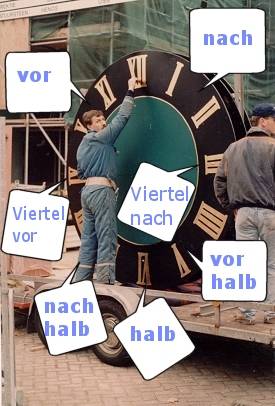 VoorbeeldenDe datum (das Datum)Wordt meestal zo geschreven: 7.10.2014 of 03.01.1986. eerste getal= de dagTweede getal= de maand Derde getal= het jaarTussen de dag en maand, en tussen maand en jaar staat een punt . Soms is de maand ook uitgeschreven of afgekort (vb. November of Nov.) maar meestal zie hem als getal staan.1. Schrijf de datum in het Nederlands opVoorbeeld: 10.08.2005	___10 augustus 2008__________________________28.07.1998	___________________________________________31.12.2009	___________________________________________ 1.5.2002	___________________________________________30.03.2011	___________________________________________29.02.2012	___________________________________________06.01.1996	______________________________________________________________________________________Het bezittelijk voornaamwoordOefening 1Mijn woonplaats is.		________________________________________________Jouw telefoonnr heb ik niet.	________________________________________________Mijn gsm is kapot.		________________________________________________Wat is uw moedertaal?	_________________________________________________Is uw woonplaats Breda?	_________________________________________________Mijn broer heet Hans.		________________________________________________Is dat jouw hond?		_______________________________________________Dit is mijn stoel		_________________________________________________Het woordje ‘naar’ Vb. Ich fahre nach Rom.Vb. Hans geht zur Rezeption.1.Oefening: vul het juiste antwoord in:U kunt	- naar de televisietoren (m).		……………………………..………..……………………….- naar een dierentuin (m).		……………………………………………………………….- naar de toeristeninformatie (v).	……………………………………………………………….- naar een bakkerij (v).		……………………………………………………………….- naar het centrum (o).		……………………………………………………………….- naar een warenhuis (o).		……………………………………………………………….U kunt	- naar de dierentuin (m).		……………………………………………………………….	- naar de stad (v).			……………………………………………………………….- naar de bioscoop (o).		……………………………..………..……………………….- naar het centrum (o).		……………………………………………………………….- naar de museum (o).		……………………………………………………………….Maar:Kom naar Berlijn deze zomer!		……………………………………………………………….Reis naar Duitsland voor een vakantie!	……………………………………………………………….HOOFDSTUK 3:ZINNENHoe maak je een zin?WoordvolgordeDit is gemakkelijk, een Duitse zin lijkt op een Nederlandse zin:Tom geht in die Schule			Tom gaat naar schoolDas Haus ist groß				Het huis is grootIch mache meine Hausaufgaben	Ik maak mijn huiswerk1. Maak zinnen.1.ist-alt- mein Opa			______________________________________________2.sind- die Kinder- alt		______________________________________________3.Lisa-wohnt-in Dordrecht		______________________________________________4.heißt-der Mann-Jansen		______________________________________________5.die Schule-groß-ist		______________________________________________6.die Katze-trinkt-Wasser		______________________________________________7.wohnt-Karl-in Deutschland	______________________________________________8.Dienstag-morgen-ist		______________________________________________Een ontkennende zinNiet= nicht, ook hier lijkt Duits erg op het NederlandsIch komme heute nicht		ik kom vandaag nietIch kenne Tobias nicht		ik ken Tobias nietIch gehe nicht in die Schule	ik ga niet naar schoolDas ist mein Hund nicht		dat is niet mijn hondWir gehen nicht weg		wij gaan niet weg1. Maak van de zin een ontkennende zin. Zet nicht op de juiste plaatsVb. Unser Haus ist alt	____unser Haus ist nicht alt_____________________1.Ich bin böse		__________________________________________________2. Das Wetter ist schön	__________________________________________________3. Du kommst zu spät	__________________________________________________4. Sie geht weg		__________________________________________________5. Ihr arbeitet zusammen	__________________________________________________6. Das Buch liegt auf dem Tisch______________________________________________7. Er kommt aus Bonn	___________________________________________________8. Laura ist krank		__________________________________________________9. Meine Oma wohnt in Spanien	_____________________________________________10 Die Sekretärin telefoniert_______________________________________________Hoe maak je een vraag?Vraagwoorden zijn woorden die meestal voor een vraag staan. Zoals: wie, hoe & wat. In het Duits noemt men deze woorden vaak ook W-Fragen:Bij :NaamLeeftijd						Altijd Wie (en niet was!)AdresTelefoonummer Dus: Wie heißt du?Wie alt ist er?Wie ist deine Adresse?Wie ist ihre Telefonnummer?Kies het juiste vraagwoord en schrijf op in het DuitsHoe oud bent U?		____________________________________________Ik ben 16 jaar		____________________________________________Waar komt u vandaan?	____________________________________________Ik kom uit België		____________________________________________Waar woont u?		____________________________________________Ik woon in (zelf invullen)	____________________________________________Wat (!) is uw adres?		____________________________________________Mijn adres is (zelf invullen)____________________________________________Hoe heet u?		____________________________________________Ik heet (zelf invullen)		____________________________________________En wie bent u?		____________________________________________Ik ben Guido Smit		____________________________________________Wat (!) is uw postcode?	____________________________________________Mijn postcode is		____________________________________________Wat ben jij van beroep?	____________________________________________Ik studeer nog!		____________________________________________Wat (!) is zijn naam?		____________________________________________Hij heet Anton Merz		____________________________________________Wat(!) is zijn telefoonnr.?	____________________________________________Zijn nr is 06 55 71 81 02	____________________________________________Letters (Buchstaben)uitgesprokenaaabbeectseeddeeeeefefggheehhaaiiejjotkkaalelmemnenoooppeeqkoerersestteeuoevvauwweexiksyuupsilonztsetlezenhoren/uitsprekenVoorbeeld lezenVoorbeeld uitsprekenei[ai]arbeiten[arbaiten]s[z]Sie[Zie]chzoals NL: [ch]emiemachen[machen]g[ghee] – eng: goodgehen[ghehen]u[oe]Guten Tag[Ghoeten Taagh]eu[oj]Deutsch[dojtsj]z[ts]zur zwei[tsoer tswai]sch[sj]schon[sjoon]lezenHoren/uitsprekenÄ, ä[è]Ö,ö[eu]Ü, ü[uu]Äu, äu[oj]A [aa] wie (zoals) Anton Ä [è] wieÄrger B [bee]wieBerta C [tsee] wieCäsar Ch[tsee-ha]wieD [dee]wie Dora E [ee] wieEmil F [ef]wieFriedrich G [gee (harde g)]wieGustavH [haa] wieHeinrich I [ie]wie Ida J [jot]wie Julius K [kaa] wieKaufmann L [el]wie Ludwig M [em] wieMaria N [en]wie Nordpol O [oo] wieOtto Ö [eu] wieÖkonom P [pee] wiePaula Q [koe]wie Quelle R [er]wie Richard S [es] wieSamuel T [tee]wie Theodor U [oe]wie Ulrich Ü [uu] wieÜbermut V [fau]wie Victor W [wee]wie Wilhelm X [ix] wieXanthippe Y [upsilon]wieYpsilonZ[tset]wie Zacharias mvomvde/hetDERDIEDASDIEeenEINEINEEIN/geenKEINKEINEKEINKEINEmvomvdeder  Manndie Fraudas Kinddie Häusereenein Manneine Frauein Kind/geenkein Mannkeine Fraukein Kindkeine KinderichikIch verstehe das nichtdujijKommst du mit?erhijDas ist Jan. Er kommt aus Belgien.siezijWo ist Anna? Sie ist noch zu Hause.eshetWo ist das Auto? Es steht in der Garage.wirwijWir fahren morgen weg.ihrjullieIhr kommt doch auch?siezijDiese Leute kennen wir, sie wohnen hier auch.! SieuHerr Löbke, folgen Sie bitte meine Kollegin.Stam (-en)uitgangNLichwohneik woonduwohnstjij woonter/sie/eswohnthij/zij/het woontwirwohnenwij wonenihrwohntjullie wonensie/Siewohnenzij/u wonen/woontidewisFE ESTTENTENidewise(e)st(e)ten(e)ten singen spielen lernenich singeduer/sie/eswirihrsieSiepersoonseinNLvbichbinik ben ich bin 17 Jahre altdubistjij bentdu bist lieberisthij iser ist nicht zu Hausesieistzij issie ist meine Schwesteresisthet ises ist zwei Uhrwirsindwij zijnwir sind sehr gute Freundeihrseidjullie zijnihr seid zu spätsiesindzij zijnsie sind neugierigSiesindu bentSie sind Frau Müller?persoonHabenNlvbichhabeik hebIch habe neue FreundeduhastJij hebtHast du ein Handy?erhathij heeftEr hat keine Angstsiehatzij heeftSie hat eine Katzeeshathet heeftEs hat nichtswirhabenwij hebbenWir haben Pauseihrhabtjullie hebbenHabt ihr etwas zu trinken?siehabenzij hebbenSie haben viel GeldSiehabenU heeftHaben Sie eine Frage?ich                      geh -e kommen, schreiben, leben, lieben, telefonieren, sagen, buchstabieren, singen, weinen, lachen, verstehen, lernen, kochen, malen, spielen, liegen, kaufen, trinken, wohnen, erklären, wiederholen, fragen, machen, bringen, brauchen, holen, du                      geh -st kommen, schreiben, leben, lieben, telefonieren, sagen, buchstabieren, singen, weinen, lachen, verstehen, lernen, kochen, malen, spielen, liegen, kaufen, trinken, wohnen, erklären, wiederholen, fragen, machen, bringen, brauchen, holen, er, sie, es           geh -t kommen, schreiben, leben, lieben, telefonieren, sagen, buchstabieren, singen, weinen, lachen, verstehen, lernen, kochen, malen, spielen, liegen, kaufen, trinken, wohnen, erklären, wiederholen, fragen, machen, bringen, brauchen, holen, wir                      geh -en kommen, schreiben, leben, lieben, telefonieren, sagen, buchstabieren, singen, weinen, lachen, verstehen, lernen, kochen, malen, spielen, liegen, kaufen, trinken, wohnen, erklären, wiederholen, fragen, machen, bringen, brauchen, holen, ihr                      geh -t kommen, schreiben, leben, lieben, telefonieren, sagen, buchstabieren, singen, weinen, lachen, verstehen, lernen, kochen, malen, spielen, liegen, kaufen, trinken, wohnen, erklären, wiederholen, fragen, machen, bringen, brauchen, holen, sie, Sie               geh -en kommen, schreiben, leben, lieben, telefonieren, sagen, buchstabieren, singen, weinen, lachen, verstehen, lernen, kochen, malen, spielen, liegen, kaufen, trinken, wohnen, erklären, wiederholen, fragen, machen, bringen, brauchen, holen, Ich                      bad -e schneiden, reden, finden,... arbeiten, antworten, heiraten, beten, fasten, streiten,... öffnen, rechnen, zeichnen,…schneiden, reden, finden,... arbeiten, antworten, heiraten, beten, du                       bad -est schneiden, reden, finden,... arbeiten, antworten, heiraten, beten, fasten, streiten,... öffnen, rechnen, zeichnen,…schneiden, reden, finden,... arbeiten, antworten, heiraten, beten, er, sie, es           bad -etschneiden, reden, finden,... arbeiten, antworten, heiraten, beten, fasten, streiten,... öffnen, rechnen, zeichnen,…schneiden, reden, finden,... arbeiten, antworten, heiraten, beten, wir                      bad -en schneiden, reden, finden,... arbeiten, antworten, heiraten, beten, fasten, streiten,... öffnen, rechnen, zeichnen,…schneiden, reden, finden,... arbeiten, antworten, heiraten, beten, ihr                       bad -et schneiden, reden, finden,... arbeiten, antworten, heiraten, beten, fasten, streiten,... öffnen, rechnen, zeichnen,…schneiden, reden, finden,... arbeiten, antworten, heiraten, beten, sie, Sie               bad -en schneiden, reden, finden,... arbeiten, antworten, heiraten, beten, fasten, streiten,... öffnen, rechnen, zeichnen,…schneiden, reden, finden,... arbeiten, antworten, heiraten, beten, ich                      fahr -e schlafen, laufen, tragen, waschen,...du                       fähr -st schlafen, laufen, tragen, waschen,...er, sie, es           fähr -t schlafen, laufen, tragen, waschen,...wir                      fahr -en schlafen, laufen, tragen, waschen,...ihr                       fahr -t schlafen, laufen, tragen, waschen,...sie, Sie               fahr -en schlafen, laufen, tragen, waschen,...ich                       geb -e sprechen, helfen, sterben, lesen, stehlen, essen, vergessen, nehmen,...du                        gib -st sprechen, helfen, sterben, lesen, stehlen, essen, vergessen, nehmen,...er, sie, es             gib -t sprechen, helfen, sterben, lesen, stehlen, essen, vergessen, nehmen,...wir                       geb -en sprechen, helfen, sterben, lesen, stehlen, essen, vergessen, nehmen,...Ihr                       geb -t sprechen, helfen, sterben, lesen, stehlen, essen, vergessen, nehmen,...sie, Sie                geb -en sprechen, helfen, sterben, lesen, stehlen, essen, vergessen, nehmen,...ich                      hab–e ichbin du                        ha-st dubist er, sie, es             ha-t er, sie, esist wir                      hab-en wirsind ihr                      hab-t ihrseid sie, Sie              hab-en sie, SiesindDie Ordnungszahlen 1. der erste2. der zweite3. der dritte4. der vierte5. der fünfte10. der zehnte11. der elfte12. der zwölfte19. der neunzehnte20. der zwanzigste21. der einundzwanzigsteMontagmaandagDienstagdinsdagMittwochwoensdagDonnerstagdonderdagFreitagvrijdagSamstagzaterdagSonntagzondagJanuarjanuariFebruarfebruariMärzmaartAprilaprilMaimeiJunijuniJulijuliAugustaugustusSeptemberseptemberOktoberoktoberNovembernovemberDezemberdecembervoorvorovernachhalfhalbkwartViertel(Het is) drie uur(Es ist) drei Uhrtien over éénzehn nach einshalf driehalb dreikwart voor zesViertel vor sechskwart over tienViertel nach zehnmanvronzmvmijnmeinmeinemeinmeinejouwfeindeinedeindeineuwIhrIhreIhrIhrenaarnachzunaarVoor landen, dorpen, stedenNaar personen en gebouwen of eenrichting.Uitzondering!Vaste uitdrukkingen: 	ins Kino gehen = naar de bioscoop	in die Disco gehen= naar de disco gaan	Nach Hause gehen= naar huis gaanNLDuits Wie?werWer sind Sie?Wie bent u?Waar?woWo wohnst du?Waar woon je?Waar…vandaan?woherWoher kommt er?Waar komt hij vandaan?Waarom?warumWarum hast du nicht angerufen?Waarom heb je niet gebeld?watwasWas ist das?Wat is dat?hoewieWie spät ist es?Hoe laat is het?